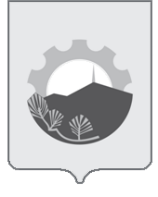 Общественная палата арсеньевского городского округа ул. Ленинская, 8, г.Арсеньев 692337 ПРОТОКОЛ №1заседания Общественной палаты Арсеньевского городского округа  Приветственное слово (О создании Общественной палаты Арсеньевского городского округа);_______________________________________________________________            __(Пивень)2.  Об избрании председателя Общественной палаты нового созыва;   _____________________________________________________________________ __(Пуха)           2.1. В результате открытого голосования большинством голосов от числа присутствующих (11 человек - за) на заседании избран председатель Общественной палаты нового созыва – Маслиева Марина Федоровна.3.    Об обсуждении представителей общественных объединений Арсеньевского городского округа в качестве кандидатур для последующего избрания членов Общественной палаты Арсеньевского городского округа;_______________________________________________________________________                                      (Пуха)3.1.  Уведомить через средства массовой информации общественные организации Арсеньевского городского округа о приеме документов кандидатов в Общественную палату Арсеньевского городского округа;3.2      Организационному комитету Общественной палаты организовать прием документов кандидатов от общественных организаций Арсеньевского городского округа, желающих стать членами Общественной палаты Арсеньевского городского округа.                                      Председатель заседания                                                                              В.С. ПивеньСекретарь заседания                                                                                    А.С. Зинкина«13» июня 2022 г.  16-00 час.Заседание вёл:В.С. Пивень, глава Арсеньевского городского округа;Секретарь:А.С. Зинкина, заместитель начальника  организационного управления администрации Арсеньевского городского округа;Присутствовали:Члены Общественной палаты Арсеньевского городского округа (список прилагается – 11 человек)